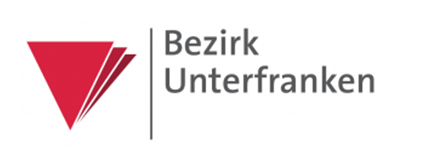 Bezirk UnterfrankenSilcherstraße 597074 WürzburgErläuterungsbogen zur Erhebung des Hilfebedarfesnach dem Metzlerverfahren im Bereich „Wohnen“Erläuterungsbogen zur Erhebung des Hilfebedarfesnach dem Metzlerverfahren im Bereich „Wohnen“Erläuterungsbogen zur Erhebung des Hilfebedarfesnach dem Metzlerverfahren im Bereich „Wohnen“Leistungsanbieter / Einrichtung:Name:Letzte HBG Einstufung am:Gesamtpunktzahl: 	     Legende/Erläuterung zur Eintragung des Hilfebedarfs:Bitte alle Spalten ausfüllen!A: keine Hilfe erforderlich/gewünschtB: Beratung/Assistenz/HilfestellungC: stellvertretende Ausführung/teilweise AnleitungD: Umfassende Hilfestellung/intensive Anleitung und BegleitungA-D sind in die beiden letzten beiden Spalten einzutragenGeburtsdatum:Aktuell beantragte HBG vom:Gesamtpunktzahl: 	     Legende/Erläuterung zur Eintragung des Hilfebedarfs:Bitte alle Spalten ausfüllen!A: keine Hilfe erforderlich/gewünschtB: Beratung/Assistenz/HilfestellungC: stellvertretende Ausführung/teilweise AnleitungD: Umfassende Hilfestellung/intensive Anleitung und BegleitungA-D sind in die beiden letzten beiden Spalten einzutragenMedizinische Diagnosen:Medizinische Diagnosen:Pädagogisch-Psychologische Diagnosen:Pädagogisch-Psychologische Diagnosen:Zusammenfassende Stellungnahme, warum eine Veränderung der bisher bestehenden HBG - Einstufung erforderlich ist:Zusammenfassende Stellungnahme, warum eine Veränderung der bisher bestehenden HBG - Einstufung erforderlich ist:Zusammenfassende Stellungnahme, warum eine Veränderung der bisher bestehenden HBG - Einstufung erforderlich ist:Zusammenfassende Stellungnahme, warum eine Veränderung der bisher bestehenden HBG - Einstufung erforderlich ist:Lebensbereiche nach MetzlerAktuelle Bedarfssituation unter 
Berücksichtigung der RessourcenAktuelle ZieleWelche konkreten Maßnahmen werden durchgeführt (Genaue Beschreibung der Maßnahmen/Methoden in Art und Häufigkeit) A – D*)ALTA – D*)NEUAlltägliche Lebensführung:Alltägliche Lebensführung:Alltägliche Lebensführung:Alltägliche Lebensführung:Alltägliche Lebensführung:Alltägliche Lebensführung:EinkaufenZubereitung von 
ZwischenmahlzeitenZubereitung von 
HauptmahlzeitenWäschepflegeOrdnung im eigenen BereichGeld verwaltenRegelung von finanziellen und (sozial-) rechtlichen 
AngelegenheitenIndividuelle Basisversorgung:Individuelle Basisversorgung:Individuelle Basisversorgung:Individuelle Basisversorgung:Individuelle Basisversorgung:Individuelle Basisversorgung:ErnährungKörperpflegePersönliche Hygiene / 
ToilettenbenutzungAufstehen / zu Bett gehenBaden / DuschenAnziehen / AusziehenGestaltung sozialer Beziehungen:Gestaltung sozialer Beziehungen:Gestaltung sozialer Beziehungen:Gestaltung sozialer Beziehungen:Gestaltung sozialer Beziehungen:Gestaltung sozialer Beziehungen:… im unmittelbaren 
Nahbereich… zu Angehörigen… in Freundschaften / PartnerschaftenTeilnahme am kulturellen Leben: Teilnahme am kulturellen Leben: Teilnahme am kulturellen Leben: Teilnahme am kulturellen Leben: Teilnahme am kulturellen Leben: Teilnahme am kulturellen Leben: Gestaltung freier Zeit / 
EigenbeschäftigungTeilnahme an 
Freizeitangeboten / 
kulturellen VeranstaltungenBegegnungen mit sozialen Gruppen / fremden PersonenErschließen außerhäuslicher LebensbereicheKommunikation und Orientierung: Kommunikation und Orientierung: Kommunikation und Orientierung: Kommunikation und Orientierung: Kommunikation und Orientierung: Kommunikation und Orientierung: Kompensation 
von Sinnes-beeinträchtigungenZeitliche OrientierungRäumliche Orientierung in vertrauter UmgebungRäumliche Orientierung in fremder UmgebungEmotionale und psychische Entwicklung: Emotionale und psychische Entwicklung: Emotionale und psychische Entwicklung: Emotionale und psychische Entwicklung: Emotionale und psychische Entwicklung: Emotionale und psychische Entwicklung: Bewältigung von Angst, 
Unruhe, SpannungenBewältigung von 
Antriebslosigkeit, 
Interesselosigkeit, Apathie, etc.Bewältigung paranoider oder affektiver SymptomatikUmgang mit und Abbau von erheblich selbst- und fremdgefährdenden VerhaltensweisenBewältigung allgemeiner 
persönlicher ProblemeGesundheitsförderung und -erhaltung:Gesundheitsförderung und -erhaltung:Gesundheitsförderung und -erhaltung:Gesundheitsförderung und -erhaltung:Gesundheitsförderung und -erhaltung:Gesundheitsförderung und -erhaltung:Ausführen ärztlicher oder therapeutischer VerordnungenAbsprache und Durchführung von ArztterminenSpezielle pflegerische 
ErfordernisseBeobachtung und 
Überwachung des 
Gesundheits-zustandsGesundheits-fördernder 
LebensstilDatum/ Einrichtungsstempel:Datum und Unterschrift der an der Antragstellung beteiligten Personen:Datum und Unterschrift des Leistungsberechtigten:bzw. Datum und Unterschrift des verantwortlichen gesetzlichen Betreuers: 